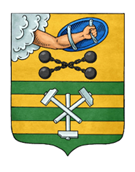 ПЕТРОЗАВОДСКИЙ ГОРОДСКОЙ СОВЕТ10 сессия 29 созываРЕШЕНИЕот 26 августа 2022 г. № 29/10-150О внесении изменения в Решение Петрозаводского городского Совета от 07.06.2016 № 27/50-789 «Об утверждении Порядка установления, изменения, отмены муниципальных маршрутов регулярных перевозок в Петрозаводском городском округе»В соответствии с Федеральным законом от 13.07.2015 № 220-ФЗ «Об организации регулярных перевозок пассажиров и багажа автомобильным транспортом и городским наземным электрическим транспортом 
в Российской Федерации и о внесении изменений в отдельные законодательные акты Российской Федерации», пунктом 1 Решения Петрозаводского городского Совета от 04.02.2016 № 27/45-705 «О мерах по реализации Федерального закона от 13.07.2015 № 220-ФЗ «Об организации регулярных перевозок пассажиров и багажа автомобильным транспортом и городским наземным электрическим транспортом в Российской Федерации и о внесении изменений в отдельные законодательные акты Российской Федерации» Петрозаводский городской СоветРЕШИЛ:1. Внести изменение в Решение Петрозаводского городского Совета 
от 07.06.2016 № 27/50-789 «Об утверждении Порядка установления, изменения, отмены муниципальных маршрутов регулярных перевозок в Петрозаводском городском округе», изложив пункт 14 главы 2 Порядка установления, изменения, отмены муниципальных маршрутов регулярных перевозок в Петрозаводском городском округе в следующей редакции:«14. Не позднее чем через девяносто дней со дня установления маршрута уполномоченный орган объявляет открытый конкурс на право осуществления перевозок по маршруту в порядке, предусмотренном законодательством Российской Федерации (по маршруту по нерегулируемым тарифам), либо осуществляет закупку в порядке, установленном законодательством Российской Федерации о контрактной системе в сфере закупок товаров, работ, услуг для обеспечения государственных и муниципальных нужд (по маршруту по регулируемым тарифам).».2. Настоящее Решение вступает в силу со дня официального опубликования.Председатель Петрозаводского городского Совета                                       Н.И. ДрейзисГлава Петрозаводского городского округа                          В.К. Любарский